Итог урока:_____________________________________________________________________Положительные стороны урока:__________________________________________________________________________________________________________________________________Отрицательные стороны урока:___________________________________________________________________________________________________________________________Дата:                                                                                                    Класс: 5 Дата:                                                                                                    Класс: 5 Дата:                                                                                                    Класс: 5 Дата:                                                                                                    Класс: 5 Тема: Специфика фольклора. Основные жанры.Тема: Специфика фольклора. Основные жанры.Тема: Специфика фольклора. Основные жанры.Тема: Специфика фольклора. Основные жанры.Цель урока:формировать представление о фольклоре как коллективном устном народном творчестве, об исполнителях фольклорных произведений; показать вариативную природу фольклора; развивать деятельность уч-ся.Планируемые результаты:Предметные: знание понятия «фольклор», основных особенностей фольклора; причины возникновения жанров фольклора.Личностные: испытывает положительное отношение к учению, познавательной деятельности, желание приобретать новые знания, умения, совершенствовать имеющиеся.Регулятивные: принимает и сохраняет ;Цель урока:формировать представление о фольклоре как коллективном устном народном творчестве, об исполнителях фольклорных произведений; показать вариативную природу фольклора; развивать деятельность уч-ся.Планируемые результаты:Предметные: знание понятия «фольклор», основных особенностей фольклора; причины возникновения жанров фольклора.Личностные: испытывает положительное отношение к учению, познавательной деятельности, желание приобретать новые знания, умения, совершенствовать имеющиеся.Регулятивные: принимает и сохраняет ;Цель урока:формировать представление о фольклоре как коллективном устном народном творчестве, об исполнителях фольклорных произведений; показать вариативную природу фольклора; развивать деятельность уч-ся.Планируемые результаты:Предметные: знание понятия «фольклор», основных особенностей фольклора; причины возникновения жанров фольклора.Личностные: испытывает положительное отношение к учению, познавательной деятельности, желание приобретать новые знания, умения, совершенствовать имеющиеся.Регулятивные: принимает и сохраняет ;Цель урока:формировать представление о фольклоре как коллективном устном народном творчестве, об исполнителях фольклорных произведений; показать вариативную природу фольклора; развивать деятельность уч-ся.Планируемые результаты:Предметные: знание понятия «фольклор», основных особенностей фольклора; причины возникновения жанров фольклора.Личностные: испытывает положительное отношение к учению, познавательной деятельности, желание приобретать новые знания, умения, совершенствовать имеющиеся.Регулятивные: принимает и сохраняет ;Ожидаемый результат: получат представление о творчестве двух поэтов.Ожидаемый результат: получат представление о творчестве двух поэтов.Ожидаемый результат: получат представление о творчестве двух поэтов.Ожидаемый результат: получат представление о творчестве двух поэтов.Деятельность учителяДеятельность обучающихсянаглядности3 мин.I. Организационный момент. Приветствует учеников, проверяет готовность к уроку, желает  успеха. Ученики осмысливают поставленную цель. С помощью пазлов класс делится на группы.пазлы5 мин.II. Проверка домашней работы. С помощью приема «Эврика» осуществляет повторение пройденного материала. Ученики демонстрируя свои знания, заполняют перфокарты.перфокарты20 мин.III. Актуализация знаний.С помощьюметода «Подумать-сговориться-обсудить» осуществляет усвоение нового материала.. 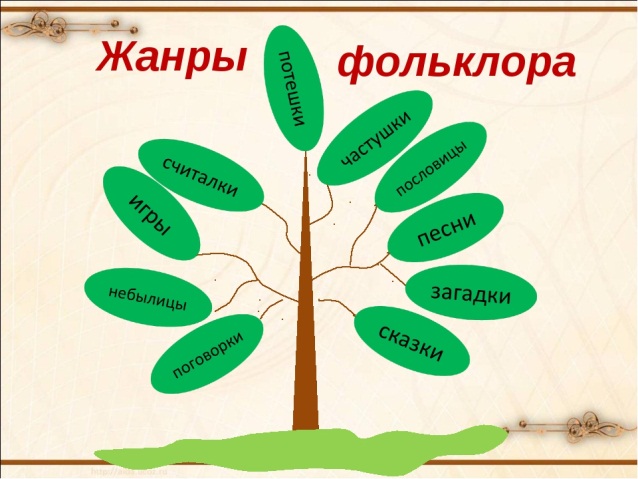 Знакомство с понятием «ФОЛЬКЛОР».«Учение без размышления бесполезно» (Конфуций). Поразмышляем?  Произведения УНТ знакомы нам с самых первых дней жизни.- Какие виды УНТ вы знаете?Это колыбельные песни, пестушки, которые напевают малышам мамы и бабушки уже много столетий, приговорки и потешки (ладушки). Подрастая, дети любят слушать сказки, разгадывать загадки, рассказывать небылицы, скороговорки. В речи каждого человека можно услышать пословицы и поговорки. (ПРИМЕР). Всё это – произведения УНТ, или ФОЛЬКЛОРА. Слово  «фольклор» в переводе с английского означает «Народная мудрость». Понимают это слово по-разному: иногда под ним подразумевают любое народное искусство: танцы, музыку, плетение кружев, вышивание, резьбу по дереву, лаковую миниатюру и т. д.). Более узкое значение слова – устная словесность, устное поэтическое творчество. Мы будем рассматривать фольклор именно в этом значении. Составление КЛАСТЕРА                           СВОЙСТВА ФОЛЬКЛОРАВажнейшие особенности Ф. – коллективность, устная форма бытования, традиционность. Фольклорные произведения передаются из поколения в поколение, передавая традиции народа. Автором их можно считать весь народ.2. Понятие «Малые жанры фольклора» - загадки, скороговорки, пословицы, поговорки; лаконичны, ритмичны, легко запоминаются.Вариативность фольклора – сказки (зависит от лексического запаса, воображения, речи рассказчика).Привязанность к определённой ситуации.Люди, сочинявшие фольклорные произведения, есть у всех народов (русские гусляры и скоморохи, украинские кобзари, казахские акыны, кавказские ашуги, французские трубадуры).Самостоятельно изучают новый материал.Ученики демонстрируют свои знания. Выполняют упражнения.УчебникГрафический тест10 мин.IV. Закрепление урока. По методу «Ромашка Блума» проводит закрепление урока.Стратегия «Т-схема». Блиц – турнир по сказкам.Что делили мужик с медведем на вершки и корешки?Какие птицы помогали Бабе-Яге украсть Иванушку?Что надо крикнуть в чистом поле, чтобы прискакал конь?Какой новый вид транспорта изобрёл Емеля?Какую пословицу повторяют герои перед трудным заданием?Что обычно произносит Баба-Яга, когда кто-нибудь приходит к ней в гости?Назовите магическое число в русских сказках.Какой новый способ рыбалки изобрела Лиса?Какие реки текут в сказках?Где живёт сказочный царь?годаУчащиеся отвечают на вопросы учителя.Ромашка Блума5 мин.V.Итог урока. Этап рефлексии: Стратегия «Телеграмма»Кратко написать самое важное, что уяснил с урока с пожеланиями соседу по парте и отправить.Оценивают работу своих одноклассников.На стикерах записывают свое мнение по поводу урока.стикеры 2 мин.VI. Домашнее задание. Объясняет особенности выполнения домашней работы.Записывают домашнюю работу в дневниках.